IEEE P802.11
Wireless LANsDiscussionAt 3332.32, given three preamble formats defined with S1G_1M preamble, S1G_SHORT preamble, and S1G_LONG preamble, those terms are used to implement the resolution as below.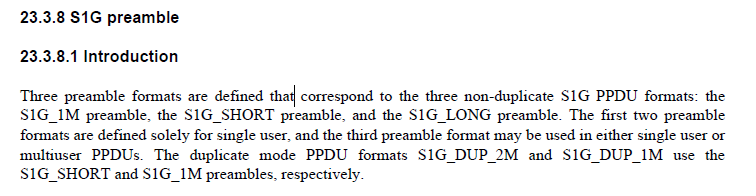 To TGm Editor:  P3295L24 replace the current text with the proposed changes below.
------------- Begin Text Changes ---------------------------- End Text Changes -----------------------To TGm Editor:  P3294L28 replace the current text with the proposed changes below.
------------- Begin Text Changes ---------------The PPDU bandwidth is determined by the CH_BANDWIDTH parameter, and the preamble type (i.e., S1G_1M_PREAMBLE, S1G_SHORT_PREAMBLE, S1G_LONG_PREAMBLE S1G_1M preamble, S1G_SHORT preamble, and S1G_LONG preamble) is determined by the PREAMBLE_TYPE parameter.The 1 MHz format PPDU (S1G_1M) is used for non-duplicate S1G transmissions at 1 MHz bandwidth (i.e., CH_BANDWIDTH = CBW1), and for S1G_DUP_1M transmissions of any bandwidth (i.e., CH_BANDWIDTH = CBW1, CBW2, CBW4, CBW8, or CBW16). The PREAMBLE_TYPE = S1G_1M_PREAMBLE. The S1G_1M preamble (see 23.3.8.3) is used. Support for the S1G_1M is mandatory.The greater than or equal to 2 MHz short format (S1G_SHORT) is used for non-duplicate S1G transmissions and for S1G_DUP_2M transmissions, at bandwidths of 2 MHz and higher (i.e., CH_BANDWIDTH = CBW2, CBW4, CBW8, or CBW16). The PREAMBLE_TYPE = S1G_SHORT_PREAMBLE. The S1G_SHORT preamble (see 23.3.8.2.1) is used. This PPDU format is similar to the HT-greenfield format in Clause 19 (High-throughput (HT) PHY specification), which does not contain a legacy portion in the preamble. Support for S1G_SHORT is mandatory.The greater than or equal to 2 MHz long format (S1G_LONG) is used for non-duplicate S1G transmissions at bandwidths of 2 MHz and higher (i.e., CH_BANDWIDTH = CBW2, CBW4, CBW8, or CBW16). The S1G_LONG format is not used for S1G_DUP_2M transmissions. The PREAMBLE_TYPE = S1G_LONG_PREAMBLE. The S1G_LONG preamble (see 23.3.8.2.2) is used. This PPDU format is similar to the HT-mixed format in Clause 19 (High-throughput (HT) PHY specification). Support for S1G_LONG is optional if a STA supports only 1 MHz and 2 MHz PPDUs, and is mandatory if a STA supports wider than 2 MHz PPDUs. All S1G STAs shall support detecting and decoding up to the SIG-A field of S1G_LONG PPDUs.------------- End Text Changes -----------------------DiscussionAt 3374.46, NDP for sounding is defined only using the S1G_SHORT, and NDP for sounding is not allowed for 1 MHz transmissions. NDP CMAC frames may either use an S1G_SHORT, or an S1G_1M.In case a value of an NDP Indicaton field in S1G_SHORT preamble is set to 0, specific settings in SIG field are described at 3375.02 as below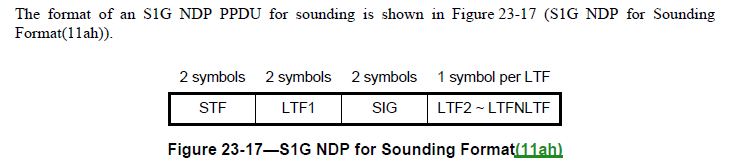 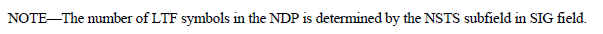 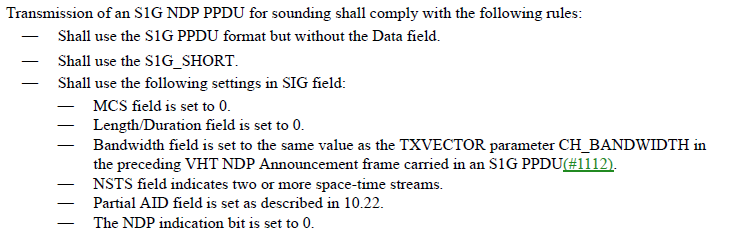 To TGm Editor:  P3338L27 replace the current text with the proposed changes below.
------------- Begin Text Changes ---------------------------- End Text Changes -----------------------To TGm Editor:  P3357L01 replace the current text with the proposed changes below.
------------- Begin Text Changes ---------------23.3.8.3.4 SIG definitionThe SIG field carries information required to interpret S1G_1M PPDUs. The structure of the 6 symbol SIG field (which carries 6 information bits per symbol) is shown in Figure 23-16 (Structure of the 6 symbol SIG field of S1G_1M PPDU(11ah)). Note that unlike other SIG field structures the indexing of the bits incorporates all the SIG field symbols, i.e., B0–B5 denote the first symbol, B6–B11 the second, and so on. The SIG field format of NDP CMAC frames is described in Figure 23-20 (SIG field format for 1 MHz NDP CMAC frame(11ah)) and Figure 23-21 (SIG field format for ≥ 2 MHz NDP CMAC frame(11ah)) (in 23.3.11).------------- End Text Changes -----------------------DiscussionIn order to convert byte (unit in LENGTH field) to bit to get NSYM, 8 is a required element in both Equation (23-65) and Equation (23-67) with minor modification of multiplication symbol “”To TGm Editor:  P3403L62 replace the current text with the proposed changes below.
------------- Begin Text Changes ---------------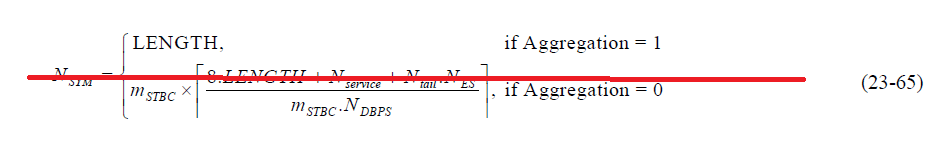 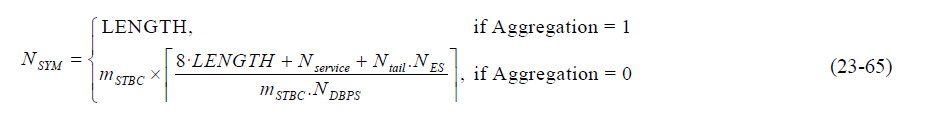 ------------- End Text Changes -----------------------To TGm Editor:  P3404L27 replace the current text with the proposed changes below.
------------- Begin Text Changes ---------------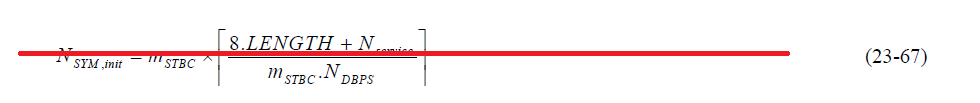 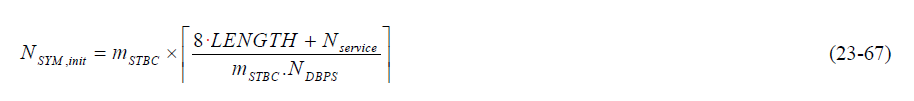 ------------- End Text Changes -----------------------DiscussionAt 3408.52, there is a definition of S1G PHY MIB attributes as below.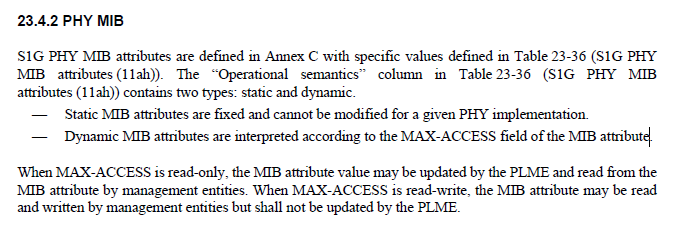 Dynamic MIB can be changed during the lifetime of a BSS. Generally, if written by PHY, MAC-ACCESS is read-only, and if written by management entity, MAC-ACCESS is read-write. At 4211.64, there is a description on dot11S1GTravelingPilotOptionActivated as belwdot11S1GTravelingPilotOptionActivated OBJECT-TYPESYNTAX TruthValueMAX-ACCESS (#1246)read-writeSTATUS currentDESCRIPTION"This is a control variable.It is written by an external management entity.Changes take effect as soon as practical in the implementation.This attribute, when true, indicates that the traveling pilot option isenabled."DEFVAL { false }::= { dot11PhyS1GEntry 27 }To TGm Editor:  P3407L56 replace the current text with the proposed changes below.
------------- Begin Text Changes ---------------Table 23-36—S1G PHY MIB attributes (continued)------------- End Text Changes -----------------------To TGm Editor:  P4089L43 replace the current text with the proposed changes below.
------------- Begin Text Changes ---------------dot11S1GControlFieldOptionImplemented OBJECT-TYPESYNTAX TruthValueMAX-ACCESS read-onlySTATUS currentDESCRIPTION"This is a capability variable.Its value is determined by device capabilities.This attribute, when true, indicates that the STA implementation iscapable of receiving the VHT variant HT Control field." See 10.8.(Ed)::= { dot11S1GStationConfigEntry 3 }------------- End Text Changes -----------------------To TGm Editor:  P1772L06 replace the current text with the proposed changes below.
------------- Begin Text Changes ---------------(11ah)If the value of dot11S1GControlFieldOptionImplemented is true, an S1G STA shall set the +HTC-VHTCapable subfield of the S1G Capabilities Information field of the S1G Capabilities element that it transmits to 1.An S1G shall not use an HT Control field other than a VHT variant HT Control field.  An S1G STA shall not use a VHT variant HT Control field for any purpose other than link adaptation (see 10.33.3).------------- End Text Changes -----------------------Resolutions to S1G PHYResolutions to S1G PHYResolutions to S1G PHYResolutions to S1G PHYResolutions to S1G PHYDate:  2019-03-10Date:  2019-03-10Date:  2019-03-10Date:  2019-03-10Date:  2019-03-10Author(s):Author(s):Author(s):Author(s):Author(s):NameAffiliationAddressPhoneemailYujin NohNewracomyujin.noh at newracom.comCIDP.LCommentProposed ChangeResolution26273294.48"Set to S1G_SHORT_PREAMBLE defined in 23.3.8.2.1 " -- S1G_SHORT_PREAMBLE is not defined there, it's an enum value.  And anyway it should not be specified to be set here, rather it should be set in the PHY spec (see 18/0710)Delete the referenced row.  At 3293.40 change "The  PREAMBLE_TYPE  =
S1G_SHORT_PREAMBLE. " to "The S1G_SHORT preamble (see 23.3.8.2.1) is used."Revised.These changes make the change on page 3293, and other related changes, but do not delete the referenced row
TGm Editor: make changes according to this document 11-19-0261-03-00m Resolutions to S1G PHYTXVECTOR and RXVECTOR parameters (11ah)TXVECTOR and RXVECTOR parameters (11ah)TXVECTOR and RXVECTOR parameters (11ah)TXVECTOR and RXVECTOR parameters (11ah)TXVECTOR and RXVECTOR parameters (11ah)ParameterConditionValueTXVECTORRXVECTORPREAMBLE_TYPEFORMAT is S1G and (CH_BANDWIDTH is CBW2 or CBW4 or CBW8 or CBW16)Determine the type of preamble of the S1G PPDU.Enumerated type:S1G_SHORT_PREAMBLE indicates the short preamble defined in 23.3.8.2.1 (S1G_SHORT preamble).S1G_LONG_PREAMBLE indicates the long preamble defined in 23.3.8.2.2 (S1G_LONG preamble).YYPREAMBLE_TYPEFORMAT is S1G_DUP_2MSet to S1G_SHORT_PREAMBLE defined in 23.3.8.2.1 (S1G_SHORT preamble). (#2627)YYPREAMBLE_TYPEOtherwiseNot present NNCIDP.LCommentProposed ChangeResolution23133337.27"If set to 1, then the SIG field format is
shown in Figure 23-21" -- huh?  This makes no sense, since the table this statement is in is all about the SIG field formatChange to "If set to 1, ignore eveything else in this subclause and look at Figure 23-21 instead."Revised
23123337.27"Used to indicate that frame is an NDP CMAC
frame(#1143). If set to 1," -- not clear what if set to 0At the end of the para add "If set to 0, then the SIG format is undefined."Revised.

TGm Editor: make changes according to this document 11-19-0261-03-00m Resolutions to S1G PHY
SymbolBitFieldDescriptionSIG-2B13NDPIndicationDifferentiate an S1G NDP CMAC frame (see Figure 23-21 (SIG field format for ≥ 2 MHz NDP CMAC frame(11ah))) and an S1G NDP for Sounding Format (see Figure 23-17 (S1G NDP for Sounding Format)):     Set to 1 for an S1G NDP CMAC frame      Set to 0 for an S1G NDP for Sounding FormatUsed to indicate that frame is an NDP CMAC frame. If set to 1, then the SIG field format is shown in Figure 23-21 (SIG field format for ≥ 2 MHz NDP CMAC frame(11ah)) (in 23.3.11) and the SIG field contents follow the description in 9.9 (NDP CMAC frames(11ah)). (#2312 and #2313)CIDP.LCommentProposed ChangeResolution23113356.08"The SIG field format of NDP CMAC frames is described in Figure 23-20 (SIG field format for 1 MHz
NDP CMAC frame(11ah)) (in 23.3.11)"Append "and Figure 23-21"Revised.
Put the appended text before the parenthesis.
TGm Editor: make changes according to this document 11-19-0261-03-00m Resolutions to S1G PHYCIDP.LCommentProposed ChangeResolution22613402.62What is the "8." in equations 23-65 and 23-67?Delete "8." in equations 23-65 and 23-67.Revised.
In order to convert byte (unit in LENGTH field) to bit to get NSYM, 8 is a required element in both Equation (23-65) and Equation (23-67)
TGm Editor: make changes according to this document 11-19-0261-03-00m Resolutions to S1G PHYCIDP.LCommentProposed ChangeResolution22703406.55In Table 23-36, dot11S1GTravelingPilotOptionActivated should indicate it is Dynamic.Change "Static" to "Dynamic" for dot11S1GTravelingPilotOptionActivated rowAccepted.

 Managed objectDefault value/rangeOperational semantics………dot11S1GMaxNTxChainsActivatedImplementationdependentDynamicd ot11S1GTravelingPilotOptionImplementedImplementationdependentStaticdot11S1GTravelingPilotOptionActivatedImplementationdependentStaticDynamicCIDP.LCommentProposed ChangeResolution23234086.43"dot11S1GControlFieldOptionImplemented [...]This attribute, when true, indicates that the STA implementation iscapable of receiving the VHT variant HT Control field." -- this is rather counter-intuitiveAfter the cited text add "See 10.8."  At the end of 10.8 add a para "An S1G shall not use an HT Control field other than a VHT variant HT Control field.  An S1G STA shall not use a VHT variant HT Control field for any purpose other than link adaptation (see 10.33.3)."Accepted.TGm Editor: make changes according to this document 11-19-0261-03-00m Resolutions to S1G PHY